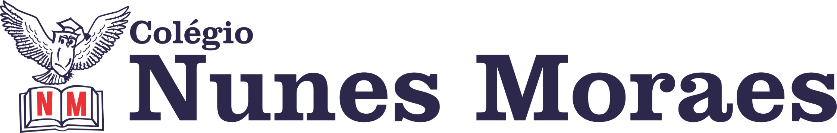 AGENDA DIÁRIA 3º ANO,01 DE ABRIL1ª AULA: MATEMÁTICA. Capítulo 05: Juntar e separar.      Página: 105 e 106.Objetos de conhecimento: Construção de fatos fundamentais da adição e da subtração.Aprendizagens essenciais: Identificar relações entre fatos básicos da adição e da subtração.Atividades propostas: Subtração com reagrupamento p.104 e 105.2ª AULA: PORTUGUÊS Atividades Suplementares: Capítulo 5.      Páginas: 39 e 40.Objetos de conhecimento: Emprego de E e I ao final de palavras.Aprendizagens essenciais: Usar corretamente as letras E e I no final de palavras.Atividades propostas: Atividades Suplementares p.39.Atividade para casa: Atividades Suplementares p.40.3ª AULA: MATEMÁTICA. Capítulo 05: Juntar e separar.      Página: 107 e 108.Objetos de conhecimento: Construção de fatos fundamentais da adição e da subtração.Aprendizagens essenciais: Identificar relações entre fatos básicos da adição e da subtração.Atividades propostas: Aperte o passo p.107.Atividade para casa: Aperte o passo p.108.4ª AULA: CIÊNCIAS.Capítulo 05: A tecnologia e os sentidos humanos.      Págs.: 96 a 99.Objetos de conhecimento: Deficiência visual.Aprendizagens essenciais: Tecnologia, ciência e deficiência visual.Atividades propostas: Deficiência visual p.96 e 97; Mais atitude p.98 e 99.Bons estudos e um excelente final de semana!